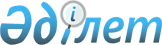 Халықтың нысаналы топтарындағы жұмыссыз азаматтарды жұмысқа орналастыру үшін әлеуметтік жұмыс орындар ұсынатын немесе ашатын кәсіпорындар мен шаруа
қожалықтар туралы
					
			Күшін жойған
			
			
		
					Батыс Қазастан облысы Қаратөбе ауданы әкімдігінің 2009 жылғы 16 наурыздағы № 72 қаулысы. Батыс Қазақстан облысы Қаратөбе ауданы әділет басқармасында 2009 жылғы 19 наурызда № 7-9-81 тіркелді. Күші жойылды - Батыс Қазақстан облысы Қаратөбе ауданы әкімдігінің 2009 жылғы 5 мамырдағы № 96 қаулысымен      Ескерту. Күші жойылды - Батыс Қазақстан облысы Қаратөбе ауданы әкімдігінің 05.05.2009 № 96 қаулысымен      Қазакстан Республикасының "Қазақстан Республикасындағы жергілікті мемлекеттік басқару және өзін-өзі басқару туралы" Заңын және "Қазақстан Республикасының халықты жұмыспен қамту туралы" заңнамаларын басшылыққа ала отырып, аудан әкімдігі ҚАУЛЫ ЕТЕДІ:



      1. Халықтың нысаналы топтарындағы жұмыссыз азаматтарды жұмысқа орыналастыру үшін әлеуметтік жұмыс орындар ұсынатын немесе ашатын кәсіпорындар мен шаруа қожалықтар осы қаулының №1 жалғамасына сәйкес бекітілсін.



      2. Осы қаулының орындалуын бақылау  жасау аудан әкімінің орынбасары А. Бралиевке жүктелсін.



      3. Осы қаулы алғаш ресми жарияланған күннен бастап қолданысқа енгізіледі.      Аудан әкімі

Аудан әкімдігінің

16.03.2009 жылғы

N 72 қаулысына N 1 жалғама Халықтың нысаналы топтарындағы жұмыссыз

азаматтарды жұмысқа орналастыру үшін

әлеуметтік жұмыс орындар ұсынатын

немесе ашатын кәсіпорындар

мен шаруа қожалықтар тізімі:
					© 2012. Қазақстан Республикасы Әділет министрлігінің «Қазақстан Республикасының Заңнама және құқықтық ақпарат институты» ШЖҚ РМК
				қ/сОкругіМекеме, ұйым, құрлымының атаулы тізбелеріБасшысы1Қаратөбе селолық округіЖеке кәсіпкер   "Г.Мусаева"Мусаева Гулнар Орныбасаровна1Қаратөбе селолық округі"Ветеринар" Жауапкершілігі шекеулі серіктестігіСенгалиев Марат Уахитович1Қаратөбе селолық округіЖеке кәсіпкер   "Еркеблан"Кунирова Саадатхан Жанбиршиевна1Қаратөбе селолық округіЖеке кәсіпкер "Тимур"Кдырниязов Тынымбай Тнышкалиевич1Қаратөбе селолық округіЖеке кәсіпкер "Жумаев Н.Б."Жумаев Нурмухамбет Бижанович1Қаратөбе селолық округі"Ақ-тлек"   шаруа қожалығыБисенгалиева Марзия Казмуханбетовна2Аққозы селолық округі"Ермек" шаруа қожалығыЖұмағалиев Сәкен2Аққозы селолық округі"Салық" шаруа қожалығыЖұмағалиев Салық2Аққозы селолық округі"Қоржын" шаруа қожалығыМұқанов Еркін2Аққозы селолық округі"Сатыбалды" шаруа қожалығыМұқанов Құсайын2Аққозы селолық округі"Нұрқанат" шаруа қожалығыСариев Қалимұрат Серикбаевич2Аққозы селолық округі"Мурат" шаруа қожалығыМұқанбеталы Марат Қоңқабайұлы3Саралжын селолық округі"Жеңіс" шаруа қожалығыТастаев Серғали3Саралжын селолық округі"Утес" шаруа қожалығыУалиетденов Серік3Саралжын селолық округі"Аманбол" шаруа қожалығыМырзагалиев Амангельды Рахымович3Саралжын селолық округі"Әлмағамбетов Е" шаруа қожалығыӘлмағамбетов Ерболат3Саралжын селолық округі"Бірғали" шаруа қожалығыЕсмұрзин Жанболат4Шөптікөл селолық округі"Кенжеғара" шаруа қожалығыАхметов Ерлан4Шөптікөл селолық округі"Құралай" шаруа қожалығыЖамангарин Самат4Шөптікөл селолық округі"Оңал" шаруа қожалығыАхмедяров Нұршат4Шөптікөл селолық округі"Бекжан" шаруа қожалығыШамбилов Даурен4Шөптікөл селолық округіЖеке кәсіпкер "Сериккалиев С.К."Сериккалиев Сансызбай Кындыбаевич"Ақкөл" шаруа қожалығыҚалиев Бауыржан"Тасқұдық" шаруа қожалығыСагынгалиев Даурен5Қоскөл селолық округі"Мөлдір" шаруа қожалығыХамидуллин Бақытжан5Қоскөл селолық округі"Ернұр" шаруа қожалығыБатай Асылбек5Қоскөл селолық округі"Алтын Дән" шаруа қожалығыГабдеш Тілек5Қоскөл селолық округі"Ақбаз" шаруа қожалығыБақыт Есболат5Қоскөл селолық округіЖеке кәсіпкер "Бисен Д.С."Бисен Дәулет Сапаұлы6Каракөл селолық округі"Жамбыл" шаруа қожалығыҒабдраш Жамбыл6Каракөл селолық округі"Досақ" шаруа қожалығыШакиров Наурыз6Каракөл селолық округі"Қанат" шаруа қожалығыСарсенгалиев Болат6Каракөл селолық округі"Алакуль" шаруа қожалығыЖусубалиев Самиголла Турмысович7Жусандой селолық округі"Талапкер" шаруа қожалығыКазиев Талап7Жусандой селолық округі"Ақжол" шаруа қожалығыБақытжанов Қосыбай Рахымгалиевич7Жусандой селолық округі"Асан" шаруа қожалығыИсагалиев Сакен7Жусандой селолық округі"Ата мекен" шаруа қожалығыИскалиев Алпамыс7Жусандой селолық округіЖеке кәсіпкер "Каресов К."Қаресов Қуандық 7Жусандой селолық округі"Аділ" шаруа қожалығыҚыдрашев Бекежан7Жусандой селолық округі"Тәріске" шаруа қожалығыСамарбаев Ербол 7Жусандой селолық округі"Калдыбай" шаруа қожалығыМергенов Абай7Жусандой селолық округі"Ғасыр" шаруа қожалығыЖұрғалиев Серікқали 7Жусандой селолық округі"Ханкөл" шаруа қожалығыКадыргалиев Габусан7Жусандой селолық округі"Аққайнар" шаруа қожалығыТабылдиев Ермекқали Амангалиевич7Жусандой селолық округі"Қанағат" шаруа қожалығыБейсов Женсикбай